ПРОТОКОЛ заседания конкурсной комиссииАКЦИОНЕРНОЕ ОБЩЕСТВО «ВАГОНРЕММАШ» (АО «ВРМ»)«28» сентября 2020 г.				              № 49/ЗК-АО «ВРМ» /2020Повестка дня:     О подведении итогов запроса котировок цен № 49/ЗК-АО «ВРМ» /2020 с целью выбора организации на право заключения договора на поставку интерьера служебного купе, косого коридора пассажирских вагонов модели 47К для нужд Воронежского ВРЗ – филиала АО «ВРМ» в 2020г.-2021г   Информация представлена заместителем начальника службы МТО Комаровым В.А.Комиссия решила:          1. Согласиться с выводами и предложениями экспертной группы (протокол от «28» сентября 2020 г. № 49/ЗК-АО «ВРМ» /2020-ЭГ2):1) Лот № 1:В связи с тем, что по итогам рассмотрения котировочных заявок, требованиям запроса котировок цен № 49/ЗК-АО «ВРМ» /2020 соответствует только одна котировочная заявка ООО «Алкион», на основании пп. 2) п. 5.14 котировочной документации признать запрос котировок цен № 49/ЗК-АО «ВРМ» /2020 несостоявшимся.2) Поручить службе МТО УС АО «ВРМ» в соответствии с п. 5.15 котировочной документации обеспечить в установленном порядке заключение договора с ООО «Алкион» со стоимостью предложения 5 686 205 (Пять миллионов шестьсот восемьдесят шесть тысяч двести пять) рублей 00 коп, без учета НДС, 6 823 446 (Шесть миллионов восемьсот двадцать три тысячи четыреста сорок шесть) рублей 00 коп, с учетом НДС, указанного в его финансово – коммерческом предложении.1) Лот № 2:В связи с тем, что по итогам рассмотрения котировочных заявок, требованиям запроса котировок цен № 49/ЗК-АО «ВРМ» /2020 соответствует только одна котировочная заявка ООО «Алкион», на основании пп. 2) п. 5.14 котировочной документации признать запрос котировок цен № 49/ЗК-АО «ВРМ» /2020 несостоявшимся.2) Поручить службе МТО УС АО «ВРМ» в соответствии с п. 5.15 котировочной документации обеспечить в установленном порядке заключение договора с ООО «Алкион», со стоимостью предложения 7 619 850 (Семь миллионов шестьсот девятнадцать тысяч восемьсот пятьдесят) рублей 00 коп, без учета НДС, 9 143 820 (Девять миллионов сто сорок три тысячи восемьсот двадцать) рублей 00 коп, с учетом НДС, указанного в его финансово – коммерческом предложении.Решение принято единогласно.Подписи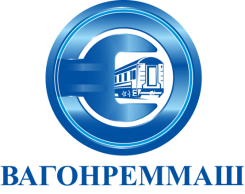 АКЦИОНЕРНОЕ ОБЩЕСТВО «ВАГОНРЕММАШ»105005, г. Москва, наб. Академика Туполева, дом 15, корпус 2, офис 27тел. (499) 550-28-90, факс (499) 550-28-96, www.vagonremmash.ruПрисутствовали:Присутствовали:Председатель Конкурснойкомиссии									Члены Конкурсной комиссии: Председатель Конкурснойкомиссии									Члены Конкурсной комиссии: 